第二章 五、磁性材料磁化与退磁缝衣针、螺丝刀等钢铁物体，与磁铁接触后就会显示出磁性，这种现象叫做磁化（magnetization）。原来有磁性的物体，经过高温、剧烈震动或者逐渐减弱的交变磁场的作用，就会失去磁性，这种现象叫做退磁（demagnetization）。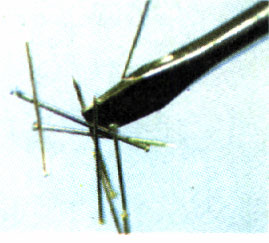 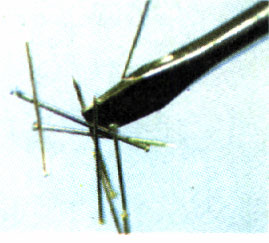 铁、钴、镍以及它们的合金，还有一些氧化物，磁化后的磁性比其他物质强得多，这些物质叫做铁磁性物质（ferromagnetic substances），也叫强磁性物质。思考与讨论你在生活中遇到过哪些磁化现象？你遇到过退磁现象吗？根据你的经验，哪些材料容易磁化？哪些材料不容易磁化？为什么铁磁性物质磁化后能有很强的磁性？原来，铁磁性物质的结构与其他物质有所不同，它们本身就是由很多已经磁化的小区域组成的，这些磁化的小区域叫做“磁畴”。磁化前，各个磁畴的磁化方向不同，杂乱无章地混在一起，各个磁畴的作用在宏观上互相抵消，物体对外不显磁性。磁化过程中，由于外磁场的影响，磁畴的磁化方向有规律地排列起来，使得磁场大大加强。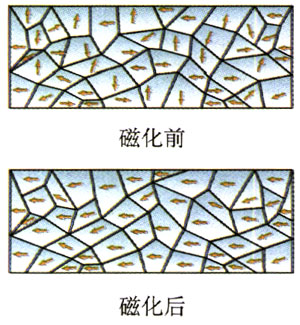 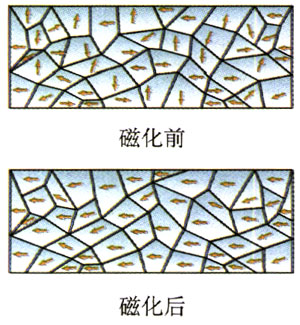 现代探测技术证明了磁畴的存在。磁畴的大小约10-4～10-7 m。有些铁磁性材料，在外磁场撤去以后，各磁畴的方向仍能很好地保持一致，物体具有很强的剩磁，这样的材料叫做硬磁性材料。有的铁磁性材料，外磁场撤去以后，磁畴的磁化方向又变得杂乱，物体没有明显的剩磁，这样的材料叫做软磁性材料。永磁体要有很强的剩磁，所以要用硬磁性材料制造。电磁铁要在通电时有磁性，断电时失去磁性，所以要用软磁性材料制造。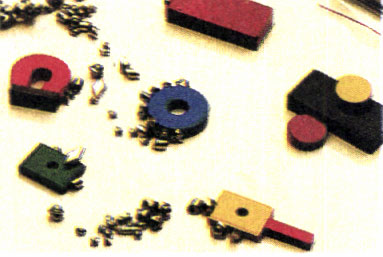 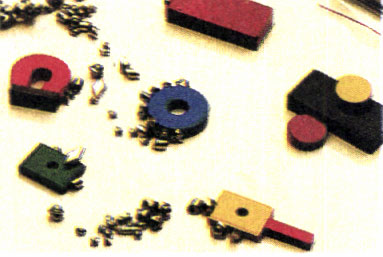 高温下，磁性材料的磁畴会被破坏；在受到剧烈震动时，磁畴的排列会被打乱，这些情况下材料都会产生退磁现象。磁性材料的发展19世纪末，随着电力应用技术的出现，发电机、电动机、电报、电话……几乎所有这些新设备都要用到磁性材料。技术的需求推进了磁学的基础研究。磁畴的设想就是在20世纪初提出来，而后才被证实的。20地纪30年代，磁性材料的市场迅速扩大，在电话、扬声器、发电机和电动机，以及仪表制造业中，都需要磁性材料。当时普遍是在铁合金中加入少量的钴来制造硬磁性材料。由于钴的价格很贵，产量受到限制。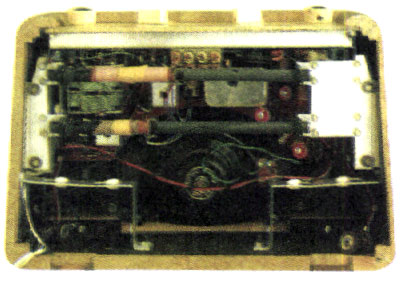 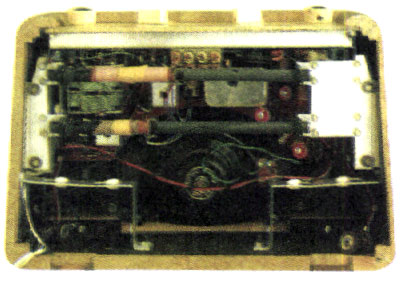 技术对科学提出了新的问题。科学技术人员把磁性材料研磨成非常细的粉末，使它的大小与磁畴的大小差不多，所以这些小颗粒都具有“自发”的磁性。在外磁场的作用下，这些小颗粒的磁化趋向一致，在这时加压烧结，就可以获得磁性很强的永磁材料。这样生产的永磁材料的剩磁强度可以增加10倍左右。这个技术不仅降低了材料的成本，也为电器、仪表的小型化创造了条件。第二次世界大战以后，一种新型的磁性材料——铁氧体，成为研究的热点。铁氧体的主要成分是氧化铁。天然磁石是一种铁氧体，它的主要成分是Fe3O4。人工制作的铁氧体到20世纪初才出现。由于它的制造工艺与陶瓷相似，所以铁氧体也称磁性瓷。目前，已经生产出各种铁氧体材料，用途十分广泛。半导体收音机的天线磁棒、录音机的磁头等可以用铁氧体制造。1978年，合金磁粉研制成功，金属磁性材料的应用范围越来越广。观在人们又在使用金属薄膜做磁记录材料，磁记录技术得到了进一步发展。磁记录随着社会的发展，信息记录的方法和技术也发生着急剧的变化。从远古的结绳记事到文字产生、造纸和印刷技术的出现，录音、照相和录像技术的发明，都与人类文化的发展相伴。磁记录是信息存储技术发展中的一个里程碑，也是目前信息记录的重要方式之一。银行、邮政、公交及其他许多机构发行的磁卡，其背面的磁条里记录着持卡人的账号等信息。使用信用卡购物时，把信用卡在计算机网络的终端机上擦一下，磁条中的信息被机器读取，并送到银行，银行的计算机查验后在主人的账户中减去消费的金额，一笔交易就完成了。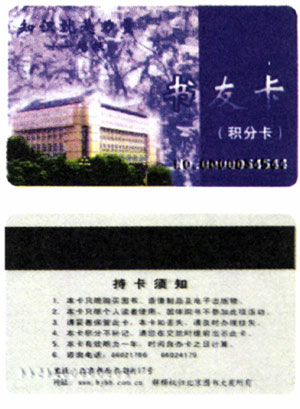 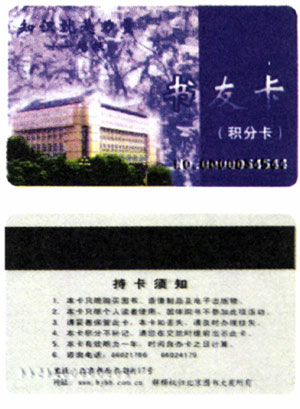 录音机和录像机上用的磁带、电子计算机上用的磁盘，都含有磁记录用的磁性材料。靠着磁记录材料，我们可以保存大量的信息，并在需要的时候读出这些信息。探索者用磁带录音机随便录下一段音乐或语音，听一听录制的效果。然后从磁带盒内拉出一段磁带，长度大约十几厘米，用强磁铁在磁带上轻擦几次。再听所录的声音，你有什么发现？通过这个实验，你想到了什么？地球磁场留下的记录在地面放置多年没有移动的铁器，会被地球磁场磁化而显微弱的磁性。地磁场也会对含有磁性材料的岩石起作用。地壳并不是“铁板一块”，它是由若干板块组成的，各板块之间的结合部相对较为脆弱（这一点凭肉眼和一般的地质钻搡是看不出来的）。地壳下面的熔岩由于地球内部的压力，从板块之间的“裂缝”向上涌动，在接近地表时冷却变硬，形成岩石。后来形成的岩石把早年形成的岩石向裂缝的两侧推移，因此越是靠近板块间的裂缝的岩石就越“年轻”。熔岩冷却变硬形成岩石的同时，其中铁磁性物质中的磁畴按照地球磁场的方向排列，并被固定下来。大洋底部不会受到大气的风化，因此，海底岩石忠实地记录了它形成时的地球磁场的方向。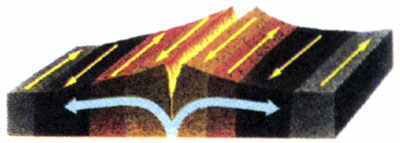 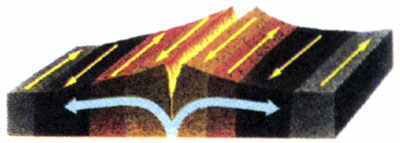 地质学家发现，这些岩石的极性和磁化的强度，随形成的年代呈现周期性变化。为什么会出现这种情况呢？科学家推测，地球磁场的强度和方向随着时间的推移在不断改变，大约每过100万年左右，地磁场的南北极就会完全颠倒一次。地球磁场为什么会改变方向呢？这个问题目前还没有令人满意的答案。一种观点认为，地磁场是由于地核中熔融金属的运动产生的，熔融金属运动方向的变化引起地磁场方向的变化。但是，科学家还没有搞清楚，熔融金属的运动方向为什么会发生变化。对古代海洋与陆地岩石磁性质的研究，同其他科学研究一起，证实了大陆漂移和地壳板块结构等学说。人类对地球磁场的研究一直抱有极大的兴趣，也取得了多方面的成果，并有广泛的应用。地磁定向和导航，地磁法探矿等技术早已在实际中应用，通过地磁场的观测研究太阳活动，进行火山活动和地震活动的预报，也取得了一些进展。科学漫步鸽子为什么迷失方向鸽子能够利用多种外界线索确定飞行方向，其中一个线索就是太阳。但是夜晚或者阴天，许多鸽子也能顺利地飞回出发地。因此，人们猜测，鸽子能够利用地磁场“导航”。科学家对此进行了实验研究。他们试着在鸽子头上绑一个磁铁头罩，于是鸽子就会迷失方向。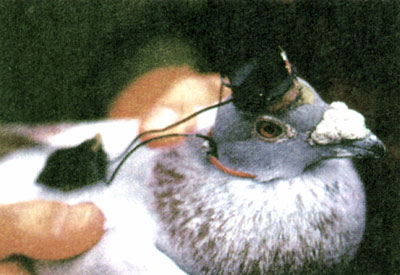 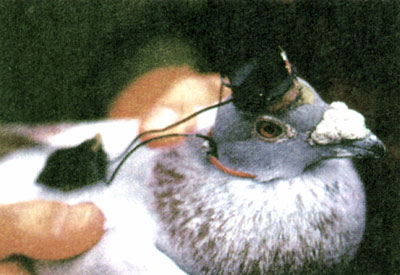 另外有记录表明，当太阳活动异常，地球受到来自太阳的大量高速带电粒子流的影响时，也有很多鸽子迷失方向。但即使在这样的情况下，也有一些“聪明”的鸽子能够顺利地回到家里。关于磁性与生物体的关系，我们不知道的还有很多很多。问题和练习1．以下用途的物体应该用硬磁性材料还是软磁性材料？a．录音机磁头线圈的铁芯b．录音、录像磁带上的磁性材料c．电脑用的磁盘d．电铃上的电磁铁铁芯2．为了保护磁卡或带有磁条的存折上的信息，你认为应该怎样做？3．技术的需求促进了科学的发展，科学的发展推动了技术的进步。你是否能从磁性材料发展的历史来说明科学与技术的这种关系？4．你日常生活中的哪些器具使用了磁性材料？请通过观察、收集资料把它们到举出来，并尽可能比较这些材料的特点。